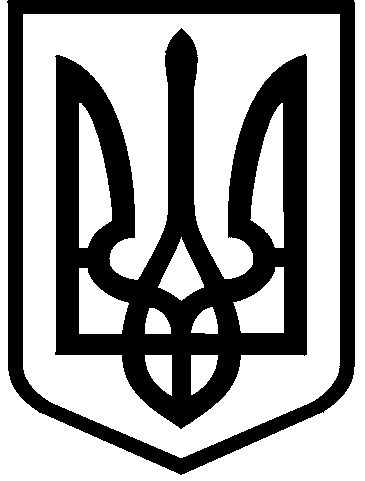 КИЇВСЬКА МІСЬКА РАДАVIII СКЛИКАННЯПОСТІЙНА КОМІСІЯ З ПИТАНЬ КУЛЬТУРИ, ТУРИЗМУ ТА ІНФОРМАЦІЙНОЇ ПОЛІТИКИ01044, м. Київ, вул. Хрещатик, 36                                                        тел.:(044)202-72-25; тел./факс(044)202-73-05Протокол №  3/91чергового засідання постійної комісії Київської міської радиз питань культури, туризму та інформаційної політики (Комісії)від 14.02.2019Місце проведення: Київська міська рада, м. Київ, вул. Хрещатик, 36,                                    к.1017 (10-й поверх), початок засідання – 10.00.Склад Комісії: 5 депутатів Київської міської ради.Присутні: 4 депутатів Київської міської ради, членів комісії:Муха Вікторія Вячеславівна – голова Комісії, головуюча; Бенюк Богдан Михайлович – заступник голови Комісії (відсутній під час розгляду                                                                                                   питань №№9-18 включно);Березницька Людмила Іванівна– член Комісії;Таранов Андрій Володимирович – член Комісії.Відсутні: 1 депутат:Поживанов Олександр Михайлович – секретар Комісії.	Присутні та запрошені:Антонєнко Леонід Васильович – депутат Київської міської ради;Анжияк Сергій Михайлович — перший заступник директора  Департаменту культури виконавчого органу Київської міської ради (Київської міської державної адміністрації);Мельник Наталія Олегівна – директор Департаменту економіки та інвестицій виконавчого органу Київської міської ради (Київської міської державної адміністрації);Світличний Олег Петрович – заступник директора  Департаменту економіки та інвестицій виконавчого органу Київської міської ради (Київської міської державної адміністрації);Гоменюк Ганна Ігорівна – головний спеціаліст Департаменту економіки та інвестицій виконавчого органу Київської міської ради (Київської міської державної адміністрації);Черненко Ірина Іванівна – заступник  директора Департаменту охорони   культурної  спадщини    виконавчого  органу  Київської  міської  ради  (Київської міської державної адміністрації);Плотніков Юрій Анатолійович – заступник директора Департаменту комунальної власності м. Києва виконавчого органу Київської міської ради (Київської міської державної адміністрації);Лохматов Сергій Юрійович – начальник управління ринку землі Департаменту земельних ресурсів виконавчого органу Київської міської ради (Київської міської державної адміністрації);Фамуляк-Зелінська Віра Юріївна – заступник начальника управління інформаційної політики та комунікацій Департаменту суспільних комунікацій виконавчого органу Київської міської ради (Київської міської державної адміністрації);Овчаренко Світлана Володимирівна – виконуюча обов’язки начальника юридичного відділу Департаменту суспільних комунікацій виконавчого органу Київської міської ради (Київської міської державної адміністрації);Бебко Валентина Анатоліївна – начальник відділу з питань нагород апарату виконавчого органу Київської міської ради (Київської міської державної адміністрації);Демешко Наталія Анатоліївна – проректор Київського інституту музики ім. Р.М. Глієра;Чорній Богдан Петрович – заступник генерального директора комунального підприємства «Київське інвестиційне агентство»;Тур Юлія Леонідівна – виконуюча обов’язки генерального директора комунального підприємства «Київське інвестиційне агентство»;Салата Олена Олександрівна – член ради Гільдії незалежних театрів України;Федорків Олександр Ярославович – керівник юридичного відділу товариства з обмеженою відповідальністю «Ділайт»;Дюжев Сергій Андрійович – головний спеціаліст Інституту архітектурного менеджменту;Кузьма Мстислав Володимирович – директор товариства з обмеженою відповідальністю «Меблі – логістік»;Дмітрієва Наталія Іванівна – представник товариства з обмеженою відповідальністю «ЕКРОС»;Невідомий Євген Володимирович – священик релігійної  громади  Парафії святих мучениць Віри, Надії, Любові та матері їхньої Софії Української православної церкви у Шевченківському районі м. Києва;Колосович Ярослав  Вікторович – співзасновник громадської організації «Квартал Пушкінська – Велика Васильківська»;Приходько Анатолій Сергійович – адвокат громадської організації «Квартал Пушкінська – Велика Васильківська»;Клименко Микита Сергійович – голова товариства з обмеженою відповідальністю «Дім на Пушкінській»;Жуков Микола Никанорович – голова органу самоорганізації населення «Квартал Пушкінська – Червоноармійська»;Олійник Галина Гнатівна – заступник голови органу самоорганізації населення «Квартал Пушкінська – Червоноармійська»;Редька Ганна Михайлівна – журналіст інформаційного порталу «Znaj.ua»;Загура Людмила – громадський активіст;Карпічко Владислав Леонідович - помічник-консультант депутата Київської міської ради Березницької Л.І.;Сало Валерія Валеріївна - помічник-консультант депутата Київської міської ради Бенюка Б.М.;Синюченко Наталія Аркадіївна – головний спеціаліст управління забезпечення діяльності постійних комісій Київської міської ради, забезпечує діяльність постійної комісії Київської міської ради з питань культури, туризму та інформаційної політики;Ігнатенко Тетяна Іванівна – заступник начальника управління забезпечення діяльності постійних комісій Київської міської ради, забезпечує діяльність постійної комісії Київської міської ради з питань культури, туризму та інформаційної політики.                                          Порядок денний.Розгляд проекту рішення Київської міської ради «Про порушення перед Головою Верховної Ради України клопотання про нагородження Грамотою Верховної Ради України Коваль Тамари Омелянівни»(подання заступника голови Київської міської державної адміністрації В. Мондриївського;  доручення заступника  міського   голови - секретаря   Київської   міської   ради   В. Прокопіва від 08.02.2019 №08/231-727/ПР).  Розгляд проекту рішення Київської міської ради «Про порушення перед Головою Верховної Ради України клопотання про нагородження Грамотою Верховної Ради України Швецової Олени Валентинівни»(подання заступника голови Київської міської державної адміністрації В. Мондриївського;  доручення  заступника  міського  голови - секретаря  Київської  міської  ради В. Прокопіва від 08.02.2019 №08/231-728/ПР).    Розгляд  проекту  рішення Київської міської ради  «Про майнові питання, пов’язані з будівництвом об’єкта громадського призначення на просп. Голосіївському, 116 у Голосіївському районі»  (подання першого заступника голови Київської міської державної адміністрації                           М. Поворозника, заступника голови Київської міської державної адміністрації О. Резнікова, заступника голови Київської міської державної адміністрації Д. Давтяна, директора Департаменту економіки та інвестицій КМДА Н.Мельник, директора Департаменту культури КМДА Д.Попової, директора Департаменту комунальної власності м. Києва КМДА А. Гудзя; доручення заступника міського голови - секретаря Київської міської ради В. Прокопіва від  24.01.2019 № 08/231-467/ПР).Розгляд проекту рішення Київської міської ради «Про надання в постійне користування комунальному підприємству виконавчого органу Київської міської ради (Київської міської державної адміністрації) «Київкінофільм» земельної  ділянки для реконструкції будівлі КП «Кінотеатр ім. Ю.Гагаріна» з розміщенням адміністративних та робочих приміщень КП КМР «ТК «Київ», КП «Радіостанція «Голос Києва» та КП «Вечірній Київ» на вул. Щусєва, 5 у Шевченківському районі міста Києва»  (Д-8769)(подання заступника голови Київської міської державної адміністрації О. Спасибка; доручення заступника міського голови - секретаря Київської міської ради В. Прокопіва від 01.01.2019 №08/231-21/ПР).Розгляд проекту рішення Київської міської ради «Про надання дозволу на розроблення проекту землеустрою щодо відведення земельної ділянки релігійній громаді Парафії святих омучениць Віри, Надії, Любові та матері їхньої Софії Української православної церкви у Шевченківському районі м. Києва на вул. Січових Стрільців, 86-88 у Шевченківському районі м. Києва для експлуатації та обслуговування будівлі Храму та зеленої зони» (К-36354) (подання заступника голови Київської міської державної адміністрації О. Спасибка; доручення  заступника міського голови - секретаря Київської міської ради В. Прокопіва від 10.01.2019 №08/231-107/ПР).Розгляд проекту рішення Київської міської ради «Про поновлення товариству з обмеженою відповідальністю «Меблі - логістік» договору оренди земельної ділянки для розташування відкритого торговельного майданчика на вул. Малій  Житомирській,  6/5 (літ. «Б»)  у  Шевченківському районі м. Києва» (А-23993)	(подання заступника голови Київської міської державної адміністрації О. Спасибка; доручення заступника міського голови - секретаря Київської міської ради В. Прокопіва від 30.11.2017 №08/231-2989/ПР).Розгляд проекту рішення Київської міської ради «Про поновлення товариству з обмеженою відповідальністю «ЕКРОС» договору оренди земельної ділянки для експлуатації та обслуговування кафе з літнім майданчиком на вул. Льва Толстого, 18 у Шевченківському районі м. Києва» (А-13144)(подання заступника голови Київської міської державної адміністрації О. Спасибка; доручення  заступника міського голови - секретаря Київської міської ради В. Прокопіва від 21.11.2017 №08/231-2792/ПР).Розгляд питання про поновлення товариству з обмеженою відповідальністю  «Ділайт плюс» та товариству з обмеженою відповідальністю «Ділайт сіті» на 10 років договору оренди земельної ділянки від 26.09.2007 №91-6-00704 площею 0,4800 га для експлуатації та обслуговування торговельно-виставкового комплексу на вул. Інститутській, 2 (літера А) у Шевченківському районі м. Києва, (доручення заступника міського голови - секретаря Київської міської ради В. Прокопіва від 06.09.2017 № 08/15168. Кадастрова справа А-23343).  (Витяг з протоколу №19/81 засідання постійної комісії Київської міської ради з питань містобудування, архітектури та землекористування від 18.09.2018).Розгляд питання про поновлення товариству з обмеженою відповідальністю  «Ділайт»  на 10 років договору оренди земельної ділянки від 26.09.2007 №91-6-00696 площею 0,0491 га для  експлуатації та обслуговування торговельно-виставкового комплексу на Майдані Незалежності  у Шевченківському районі     м. Києва,  (доручення заступника міського голови - секретаря Київської міської ради В. Прокопіва від 06.09.2017 № 08/15164. Кадастрова справа А-23341).  (Витяг з протоколу №20/82 засідання постійної комісії Київської міської ради з питань містобудування, архітектури та землекористування від 25.09.2018).Розгляд питання про поновлення товариству з обмеженою відповідальністю  «Ділайт» на 10 років договору оренди земельної ділянки від 26.09.2007 №91-6-00697 площею 0,0090 га для  експлуатації та обслуговування торговельно-виставкового комплексу на Майдані Незалежності  у Шевченківському районі     м. Києва,  (доручення заступника міського голови - секретаря Київської міської ради В. Прокопіва  від 06.09.2017 № 08/15167. Кадастрова справа А-23339).  (Витяг з протоколу №20/82 засідання постійної комісії Київської міської ради з питань містобудування, архітектури та землекористування від 25.09.2018).Розгляд питання про поновлення товариству з обмеженою відповідальністю «Ділайт» на 10 років договору оренди земельної ділянки від 26.09.2007 №91-6-00698 площею 0,0091 га для  експлуатації та обслуговування торговельно-виставкового комплексу на Майдані Незалежності  у Шевченківському районі     м. Києва,  (доручення заступника міського голови - секретаря Київської міської ради  В. Прокопіва від 19.09.2017 № 08/15945. Кадастрова справа А-23338).  (Витяг з протоколу №19/81 засідання постійної комісії Київської міської ради з питань містобудування, архітектури та землекористування від 18.09.2018).Розгляд питання про поновлення товариству з обмеженою відповідальністю «Ділайт» на 10 років договору оренди земельної ділянки від 26.09.2007 №91-6-00702 площею 0,0272 га для  експлуатації та обслуговування торговельно-виставкового комплексу на Майдані Незалежності  у Шевченківському районі м. Києва, (доручення заступника міського голови - секретаря Київської міської ради В. Прокопіва  від 06.09.2017 № 08/15162. Кадастрова справа А-23340).  (Витяг з протоколу №21/83 засідання постійної комісії Київської міської ради з питань містобудування, архітектури та землекористування від 10.10.2018).Розгляд питання про поновлення товариству з обмеженою відповідальністю  «Ділайт» на 10 років договору оренди земельної ділянки від 26.09.2007 №91-6-00699 площею 0,0090 га для  експлуатації та обслуговування торговельно-виставкового комплексу на Майдані Незалежності у Шевченківському районі м. Києва,  (доручення заступника міського голови - секретаря Київської міської ради В. Прокопіва  від 06.09.2017 № 08/15165. Кадастрова справа А-23337).  (Витяг з протоколу №21/83 засідання постійної комісії Київської міської ради з питань містобудування, архітектури та землекористування від 10.10.2018).Розгляд питання про поновлення товариству з обмеженою відповідальністю  «Ділайт»  на 10 років договору оренди земельної ділянки від 26.09.2007 №91-6-00701 площею 0,0090 га для  експлуатації та обслуговування торговельно-виставкового комплексу на Майдані Незалежності  у Шевченківському районі  м. Києва,  (доручення заступника міського голови - секретаря Київської міської ради В. Прокопіва від 19.09.2017 № 08/15944. Кадастрова справа А-23336).  (Витяг з протоколу №21/83 засідання постійної комісії Київської міської ради з питань містобудування, архітектури та землекористування від 10.10.2018).Розгляд питання про поновлення товариству з обмеженою відповідальністю  «Ділайт» на 10 років договору оренди земельної ділянки від 26.09.2007 №91-6-00700 площею 0,0231 га для  експлуатації та обслуговування торговельно-виставкового комплексу на Майдані Незалежності у Шевченківському районі м. Києва,  (доручення заступника міського голови - секретаря Київської міської ради В.Прокопіва від 06.09.2017 № 08/15166. Кадастрова справа А-23342).  (Витяг з протоколу №21/83 засідання постійної комісії Київської міської ради з питань містобудування, архітектури та землекористування від 10.10.2018).Розгляд звернення будинкового комітету органу самоорганізації населення «Квартал Пушкінська – Червоноармійська» на адресу Комісії з проханням утворити Експертно-наукову групу з метою об’єктивного та фахового розгляду питання щодо обставин часткового руйнування пам’яток архітектури 19-го сторіччя на вул. Пушкінській, 35-Б та 37-Б.Розгляд листа ТОВ «Дім на Пушкінській» на адресу Комісії з проханням не приймати до розгляду та не розглядати будь-яких заяв, звернень або скарг ОСН «БК «Квартал Пушкінська – Червоноармійська», як органу повноваження якого припинилися і діяльність якого, станом на сьогодні, є фіктивною та нелегітимною.Розгляд листа Департаменту суспільних комунікацій виконавчого органу Київської міської ради (Київської міської державної адміністрації) на адресу Комісії щодо виконання пункту 2 рішення Київської міської ради від 20 грудня 2017 року №713/3720 «Про проведення конкурсу для відбору кандидатів на заміщення вакантних посад керівників засобів масової інформації Київської міської ради» (лист №059-149 від 17.01.2019).Розгляд звернення заступника голови Ради Гільдії незалежних театрів України О.Фоменка на адресу Комісії щодо створення робочої групи по альтернативній культурі м. Києва при постійній комісії Київської міської ради з питань культури, туризму та інформаційної політики.Різне.СЛУХАЛИ: Муху В.В., головуючу на засіданні, щодо прийняття за основу порядку денного з 19 (дев’ятнадцяти) питань засідання Комісії від 14.02.2019 року.ВИРІШИЛИ: прийняти за основу порядок денний з 19 (дев’ятнадцяти) питань засідання Комісії від 14.02.2019 року.ГОЛОСУВАЛИ: «за» - 4 , «проти» - 0, «утрималось» - 0, «не голосували» - 0.Рішення прийнято.                                     Питання, винесені на розгляд з голосу:СЛУХАЛИ: Муху В.В., головуючу на засіданні, щодо пропозицій про доповнення чи зняття питань з порядку денного засідання Комісії від 14.02.2019 року.ВИСТУПИЛИ: Таранов А.В., який запропонував доповнити пункт 20. Різне порядку денного питанням щодо розгляду депутатського звернення депутата Київської міської ради, члена депутатської групи «Київська команда» Антонєнка Л.В.  на адресу Комісії щодо умов конкурсу на право оренди будівлі кінотеатру «Київ» (№ 20.1.).Муха В.В. щодо зміни черговості розгляду питань № 5 та № 20.1.  ВИРІШИЛИ: доповнити порядок денний засідання Комісії від 14.02.2019 року питанням № 20.1. щодо розгляду депутатського звернення депутата Київської міської ради, члена депутатської групи «Київська команда» Антонєнка Л.В.  на адресу Комісії щодо умов конкурсу на право оренди будівлі кінотеатру «Київ»  зі зміною черговості розгляду питань № 5 та № 20.1.  ГОЛОСУВАЛИ: «за» - 4, «проти» - 0, «утрималось» - 0, «не голосували» - 0.Рішення прийнято.СЛУХАЛИ: Муху В.В., головуючу на засіданні, щодо наявності інших пропозицій про доповнення чи зняття питань з порядку денного засідання Комісії від 14.02.2019 року.ВИСТУПИЛИ: Анжияк С.М., який запропонував зміну черговості розгляду питань № 19 та № 6.ВИРІШИЛИ: змінити черговість розгляду питань № 19 та №6 порядку денного засідання Комісії від 14.02.2019 року.ГОЛОСУВАЛИ: «за» - 4, «проти» - 0, «утрималось» - 0, «не голосували» - 0.Рішення прийнято.СЛУХАЛИ: Муху В.В., головуючу на засіданні, яка запропонувала прийняти в цілому з урахуванням проголосованих змін порядок денний із 20 (двадцяти) питань засідання Комісії від 14.02.2019 року.СЛУХАЛИ: Муху В.В., головуючу на засіданні, яка відповідно до пунктів 3-6 статті 8 Регламенту Київської міської ради звернулася до депутатів Комісії з пропозицією заявити про наявність реального чи потенційного конфлікту інтересів.  Заяв не надійшло.Розгляд (обговорення) питань порядку денного:Розгляд проекту рішення Київської міської ради «Про порушення перед Головою Верховної Ради України клопотання про нагородження Грамотою Верховної Ради України Коваль Тамари Омелянівни»(подання заступника голови Київської міської державної адміністрації  В. Мондриївського; доручення заступника міського голови-секретаря Київської міської ради В. Прокопіва від 08.02.2019 №08/231-727/ПР).  СЛУХАЛИ: Муху В.В. про проект рішення Київської міської ради «Про порушення перед Головою Верховної Ради України клопотання про нагородження Грамотою Верховної Ради України Коваль Тамари Омелянівни».ВИСТУПИЛИ: Бебко В.А., Демешко Н.А., Муха В.В.Бебко В.А. проінформувала, що наданий пакет документів відповідає вимогам Положення про Почесну грамоту та Грамоту Верховної Ради України.Демешко Н.А. зазначила, що Коваль Тамара Омелянівна працює в Київському інституті музики ім. Р.М. Глієра впродовж 27 років. Заслужена артистка України, член-кореспондент Української Академії Наук, активний громадський діяч, пропагує українську класичну та сучасну музику, досвідчений викладач.Муха В.В. проінформувала про погодження зазначеного проекту рішення Департаментом культури виконавчого органу Київської міської ради (Київської міської державної адміністрації) та першим заступником голови Київської міської державної адміністрації Поворозником М. Ю. ВИРІШИЛИ: проект рішення Київської міської ради «Про порушення перед Головою Верховної Ради України клопотання про нагородження Грамотою Верховної Ради України Коваль Тамари Омелянівни» підтримати.ГОЛОСУВАЛИ: «за» – 4, «проти» – 0, «утримались» – 0, «не голосували» – 0.Рішення прийнято.2. Розгляд проекту рішення Київської міської ради «Про порушення перед Головою Верховної Ради України клопотання про нагородження Грамотою Верховної Ради України Швецової Олени Валентинівни»(подання заступника голови Київської міської державної адміністрації В. Мондриївського; доручення заступника міського голови-секретаря Київської міської ради В. Прокопіва від 08.02.2019 №08/231-728/ПР).    СЛУХАЛИ: Муху В.В. про проект рішення Київської міської ради «Про порушення перед Головою Верховної Ради України клопотання про нагородження Грамотою Верховної Ради України Швецової Олени Валентинівни».ВИСТУПИЛИ: Демешко Н.А.Демешко Н.А. зазначила, що Швецова Олена Валентинівна працює в Київському інституті музики ім. Р.М. Глієра впродовж 47 років. Визнана в Україні, як найкращий викладач музично-теоретичних дисциплін, її випускники є викладачами, доцентами Національної музичної академії України ім. П.І. Чайковського.  Започаткувала конкурс молодих композиторів ім. Івана Карабиця.ВИРІШИЛИ: проект рішення Київської міської ради «Про порушення перед Головою Верховної Ради України клопотання про нагородження Грамотою Верховної Ради України Швецової Олени Валентинівни» підтримати.ГОЛОСУВАЛИ: «за» – 4, «проти» – 0, «утримались» – 0, «не голосували» – 0.Рішення прийнято.Розгляд проекту рішення Київської міської ради «Про майнові питання, пов’язані з будівництвом об’єкта громадського призначення на просп. Голосіївському, 116 у Голосіївському районі»  (подання першого заступника голови Київської міської державної адміністрації                М. Поворозника, заступника голови Київської міської державної адміністрації О. Резнікова, заступника голови Київської міської державної адміністрації Д. Давтяна, директора Департаменту економіки та інвестицій КМДА Н. Мельник, директора Департаменту культури КМДА Д. Попової, директора Департаменту комунальної власності м. Києва КМДА А. Гудзя; доручення заступника міського голови-секретаря Київської міської ради В. Прокопіва від  24.01.2019 № 08/231-467/ПР).СЛУХАЛИ: Муху В.В. про проект  рішення Київської міської ради «Про майнові питання, пов’язані з будівництвом об’єкта громадського призначення на просп. Голосіївському, 116 у Голосіївському районі». ВИСТУПИЛИ: Мельник Н.О., Анжияк С.М., Муха В.В., Тур Ю.Л.,                  Таранов А.В., Світличний О.П., Бенюк Б.М., Антонєнко Л.В., Дюжев С.А.,            Салата О.О.Мельник Н.О. зазначила, що з метою подальшого проведення інвестиційного конкурсу пропонується знесення об’єктів комунальної власності міста Києва на просп. Голосіївському, 116 у Голосіївському районі (будівля кінотеатру «Загреб»), що можливо виключно після визначення переможця інвестиційного конкурсу, укладення відповідного договору та відшкодування інвестором вартості будівель, які підлягають знесенню, або в інший спосіб, визначений в умовах інвестиційного конкурсу, або зобов’язання інвестора передати місту площі не менші, ніж існуючий об’єкт культури. Проведено інвентаризацію стану будівлі, оцінку майна, яка орієнтовно складає 20,6 млн., грн. Відповідно до затвердженого детального плану території (ДПТ) на даній ділянці передбачене будівництво громадських будівель, закладів культури, кінотеатру. Земельна ділянка орієнтовною площею 1,3 га нікому не передана, може бути відведена для реалізації інвестиційного проекту. Об’єкт не включений до програми приватизації комунального майна територіальної громади міста Києва. Передбачена сплата коштів до бюджету міста у розмірі 1% від орієнтовного обсягу інвестицій (очікується – 4,2 млн., грн.), пайовий внесок у розвиток інфраструктури міста (очікується до 20 млн., грн.). Звернулася з проханням підтримати зазначений проект рішення.Анжияк С.М. проінформував, що зазначене питання тривалий час опрацьовувалося з Департаментом економіки та інвестицій виконавчого органу Київської міської ради (Київської міської державної адміністрації), проект підтримується Департаментом культури виконавчого органу Київської міської ради (Київської міської державної адміністрації). Цільове призначення відповідних площ, які передаються місту – культурний центр з можливим розміщенням кінотеатру. Тур Ю.Л. зазначила, що розпорядженням Київської міської державної адміністрації  (від 30.11.2017 №1524) інвестора зобов’язано безоплатно передати до комунальної власності територіальної громади міста Києва частину об’єкта будівництва площею не меншою ніж існуюча. Муха В.В. проінформувала про погодження зазначеного проекту рішення постійною комісією Київської міської ради з питань бюджету та соціально-економічного розвитку. Таранов А.В., Бенюк Б.М. задали питання щодо гарантій подальшого розміщення саме кінотеатру на нових площах.Світличний О.П. зазначив, що техніко-економічні показники, погоджені з Департаментом культури виконавчого органу Київської міської ради (Київської міської державної адміністрації), будуть зазначені в умовах конкурсу та включені до інвестиційної угоди, яка буде укладатись за результатами конкурсу. Тур Ю.Л. зауважила, що замовником виступає комунальне підприємство «Київкінофільм», без його погодження неможливо вносити зміни до проектної документації. Інвестор зацікавлений, щоб приміщення, які передаються місту, були розміщені окремо, що дозволить розділити право власності.Антонєнко Л.В. зазначив, що місто має виробити концепцію і запропонувати її інвестору для фінансування.Дюжев С.А. наголосив, що необхідно розглядати реальний інвестиційний проект.Салата О.О. задала питання щодо відсотку, який складуть приміщення, що передаються до комунальної власності територіальної громади міста Києва.Тур Ю.Л. надала відповідь, що зазначені приміщення складуть 10% від загальної кількості збудованих площ, окрім цього інвестор сплатить конкурсний та пайовий внески.ВИРІШИЛИ: проект  рішення Київської міської ради  «Про майнові питання, пов’язані з будівництвом об’єкта громадського призначення на просп. Голосіївському, 116 у Голосіївському районі» підтримати.ГОЛОСУВАЛИ: «за» – 3, «проти» – 0, «утримались» – 1, «не голосували» – 0.Рішення прийнято.Розгляд проекту рішення Київської міської ради «Про надання в постійне користування комунальному підприємству виконавчого органу Київської міської ради (Київської міської державної адміністрації) «Київкінофільм» земельної  ділянки  для реконструкції будівлі КП «Кінотеатр ім. Ю.Гагаріна» з розміщенням адміністративних та робочих приміщень  КП КМР «ТК «Київ», КП «Радіостанція «Голос Києва» та КП «Вечірній Київ» на вул. Щусєва, 5 у Шевченківському районі міста Києва»  (Д-8769)(подання заступника голови Київської міської державної адміністрації О. Спасибка; доручення  заступника міського голови - секретаря Київської міської ради В. Прокопіва від 01.01.2019 №08/231-21/ПР).СЛУХАЛИ: Муху В.В. про проект рішення Київської міської ради «Про надання в постійне користування комунальному підприємству виконавчого органу Київської міської ради (Київської міської державної адміністрації) «Київкінофільм» земельної  ділянки  для реконструкції будівлі КП «Кінотеатр ім. Ю.Гагаріна» з розміщенням адміністративних та робочих приміщень  КП КМР «ТК «Київ», КП «Радіостанція «Голос Києва» та КП «Вечірній Київ» на вул. Щусєва, 5 у Шевченківському районі міста Києва  (Д-8769). ВИСТУПИЛИ: Лохматов С.Ю., Муха В.В., Бенюк Б.М., Анжияк С.М., Фомуляк-Зелінська В.Ю., Дюжев С.А., Таранов А.В.Лохматов С.Ю. зазначив, що зазначена земельна ділянка надається у постійне користування, нормативно-грошова оцінка становить 5809 тис. грн, земельна ділянка забудована нежитловою будівлею, яка є власністю територіальної громади міста Києва.Муха В.В. зауважила щодо зміни назви, функцій, статуту КП «Вечірній Київ» відповідно до прийнятого рішення Київської міської ради від 29.11.2018 №224/6275 «Про зміну найменування комунального підприємства Київської міської ради «Вечірній Київ» на комунальне підприємство «Центр публічної комунікації та інформації», відсутності погодження даного проекту рішення профільними заступником голови Київської міської державної адміністрації Хондою М.П. та департаментом. Запропонувала розглянути зазначений проект рішення після отримання висновків, пропозицій Департаменту суспільних комунікацій виконавчого органу Київської міської ради (Київської міської державної адміністрації)  та Департаменту культури виконавчого органу Київської міської ради (Київської міської державної адміністрації).Бенюк Б.М. уточнив чи погоджено з КП КМР «ТК «Київ», КП «Радіостанція «Голос Києва» та КП «Вечірній Київ» їх розміщення за адресою: вул. Щусєва, 5, висловився за збереження кінотеатру ім. Ю.Гагаріна.Анжияк С.М. зазначив, що у даному випадку має місце не інвестиційний проект, а замовлення міста.Фомуляк-Зелінська В.Ю. проінформувала про розпорядження Київської міської державної адміністрації від 01.02.2019 №182 «Про затвердження проекту «Реконструкція будівлі КП «Кінотеатр ім. Ю. Гагаріна» з розміщенням адміністративних та робочих приміщень КП КМР «ТК «Київ», КП «Радіостанція «Голос Києва» та КП «Вечірній Київ» на вул. Щусєва, 5 у Шевченківському районі м. Києва», підтримку зазначеного проекту рішення Департаментом суспільних комунікацій виконавчого органу Київської міської ради (Київської міської державної адміністрації) та необхідність його актуалізації з урахуванням рішення Київської міської ради від 29.11.2018 №224/6275.Дюжев С.А. висловив пропозицію щодо розміщення адміністративних та робочих приміщень  КП КМР «ТК «Київ», КП «Радіостанція «Голос Києва» та КП «Вечірній Київ» за адресою: просп. Голосіївський, 116.ВИРІШИЛИ: проект рішення Київської міської ради «Про надання в постійне користування комунальному підприємству виконавчого органу Київської міської ради (Київської міської державної адміністрації) «Київкінофільм» земельної  ділянки  для реконструкції будівлі КП «Кінотеатр ім. Ю.Гагаріна» з розміщенням адміністративних та робочих приміщень  КП КМР «ТК «Київ», КП «Радіостанція «Голос Києва» та КП «Вечірній Київ» на вул. Щусєва, 5 у Шевченківському районі міста Києва»  розглянути на засіданні Комісії повторно після отримання висновків, пропозицій Департаменту суспільних комунікацій виконавчого органу Київської міської ради (Київської міської державної адміністрації) та Департаменту культури виконавчого органу Київської міської ради (Київської міської державної адміністрації) щодо необхідності прийняття зазначеного рішення та актуалізації проекту рішення з урахуванням рішення Київської міської ради від 29.11.2018 №224/6275.ГОЛОСУВАЛИ: «за» – 4, «проти» – 0, «утримались» – 0, «не голосували» – 0.Рішення прийнято.Розгляд проекту рішення Київської міської ради «Про надання дозволу на розроблення проекту землеустрою щодо відведення земельної ділянки релігійній громаді Парафії святих омучениць Віри, Надії, Любові та матері їхньої Софії Української православної церкви у Шевченківському районі м. Києва на вул. Січових Стрільців, 86-88 у Шевченківському районі м. Києва для експлуатації та обслуговування будівлі Храму та зеленої зони» (К-36354).СЛУХАЛИ: Муху В.В. про проект рішення Київської міської ради «Про надання дозволу на розроблення проекту землеустрою щодо відведення земельної ділянки релігійній громаді Парафії святих омучениць Віри, Надії, Любові та матері їхньої Софії Української православної церкви у Шевченківському районі м. Києва на вул. Січових Стрільців, 86-88 у Шевченківському районі м. Києва для експлуатації та обслуговування будівлі Храму та зеленої зони» (К-36354).ВИСТУПИЛИ: Лохматов С.Ю., Муха В.В., Невідомий Є.В., Анжияк С.М., Дюжев С.А.Лохматов С.Ю. зазначив, що земельна ділянка забудована храмом загальною площею 63,3 кв.м, зареєстровано право власності, детальний план території (ДПТ) відсутній, відповідно до Генплану м. Києва земельна ділянка за функціональним призначенням відноситься до земель зелених насаджень, включена до Програми розвитку зеленої зони м. Києва (існуючі парки). Постійна комісія Київської міської ради з питань екологічної політики зазначений проект рішення відхилила.Муха В.В. задала питання щодо історії виникнення споруди на зеленій зоні.Невідомий Є.В. проінформував, що релігійна громада існує з 90-х років, раніше розміщувалась у підвальному приміщенні обласної лікарні. Релігійна громада налічує понад 100 осіб. Анжияк С.М. звернув увагу на те, що назва релігійної громади у проекті рішення не відповідає назві даної релігійної громади, зафіксованій у її статуті.Дюжев С.А. враховуючи виникнення будівлі храму шляхом «самозахвату земельної ділянки», запропонував не підтримувати зазначений проект рішення та рекомендувати релігійній громаді розмістити храм на земельній ділянці з відповідним цільовим призначенням, а не в зеленій зоні.Невідомий Є.В. зазначив, що релігійна громада проводить благоустрій та підтримує земельну ділянку у належному стані.Муха В.В. враховуючи невідповідність назви статутним документам, співвідношення площі храму та земельної ділянки, яка відводиться, розташування храму в межах зеленої зони, запропонувала направити зазначений проект рішення на доопрацювання Департаментом земельних ресурсів виконавчого органу Київської міської ради (Київської міської державної адміністрації) з урахуванням інформації та зауважень, озвучених на засіданні Комісії від 14.02.2019.ВИРІШИЛИ: проект рішення Київської міської ради «Про надання дозволу на розроблення проекту землеустрою щодо відведення земельної ділянки релігійній громаді Парафії святих омучениць Віри, Надії, Любові та матері їхньої Софії Української православної церкви у Шевченківському районі м. Києва на вул. Січових Стрільців, 86-88 у Шевченківському районі м. Києва для експлуатації та обслуговування будівлі Храму та зеленої зони» (К-36354) направити на доопрацювання Департаментом земельних ресурсів виконавчого органу Київської міської ради (Київської міської державної адміністрації) з урахуванням інформації та зауважень, озвучених на засіданні Комісії від 14.02.2019.ГОЛОСУВАЛИ: «за» – 4, «проти» – 0, «утримались» – 0, «не голосували» – 0.Рішення прийнято.Розгляд проекту рішення Київської міської ради «Про поновлення товариству з обмеженою відповідальністю «Меблі - логістік» договору оренди земельної ділянки для розташування відкритого торговельного майданчика на вул. Малій  Житомирській,  6/5 (літ. «Б»)  у  Шевченківському районі м. Києва» (А-23993)	(подання заступника голови Київської міської державної адміністрації О. Спасибка; доручення заступника міського голови - секретаря Київської міської ради В. Прокопіва від 30.11.2017 №08/231-2989/ПР).СЛУХАЛИ: Муху В.В. про проект рішення Київської міської ради «Про поновлення товариству з обмеженою відповідальністю «Меблі - логістік» договору оренди земельної ділянки для розташування відкритого торговельного майданчика на вул. Малій  Житомирській,  6/5 (літ. «Б»)  у  Шевченківському районі м. Києва» (А-23993).ВИСТУПИЛИ: Лохматов С.Ю., Таранов А.В., Кузьма М.В., Черненко І.І.Лохматов С.Ю. проінформував, що земельна ділянка вільна від капітальної забудови,  з  2004 року передана товариству з обмеженою відповідальністю «Меблі - логістік» в оренду на 5 років для розташування відкритого торговельного майданчика, розташована поза межами зелених зон міста Києва. ДПТ на вказану територію відсутній, відповідно до Генплану м. Києва  - територія житлової середньо- та малоповерхової забудови.Черненко І.І. зазначила, що будинок на Малій  Житомирській, 6 є щойно виявленим об’єктом культурної спадщини, діючими нормативними документами не передбачено погодження розміщення тимчасових споруд з Департаментом охорони   культурної  спадщини    виконавчого  органу  Київської  міської  ради  (Київської міської державної адміністрації), зазначений проект рішення департаментом не розглядався.ВИРІШИЛИ: проект рішення Київської міської ради «Про поновлення товариству з обмеженою відповідальністю «Меблі - логістік» договору оренди земельної ділянки для розташування відкритого торговельного майданчика на вул. Малій  Житомирській,  6/5 (літ. «Б»)  у  Шевченківському районі м. Києва» (А-23993) розглянути повторно на черговому засіданні Комісії після отримання висновків  Департаменту охорони культурної спадщини виконавчого органу Київської міської ради (Київської міської державної адміністрації).  ГОЛОСУВАЛИ: «за» – 4, «проти» – 0, «утримались» – 0, «не голосували» – 0.Рішення прийнято.7. Розгляд проекту рішення Київської міської ради «Про поновлення товариству з обмеженою відповідальністю «ЕКРОС» договору оренди земельної ділянки для експлуатації та обслуговування кафе з літнім майданчиком на вул. Льва Толстого, 18 у Шевченківському районі м. Києва» (А-13144)(подання заступника голови Київської міської державної адміністрації О. Спасибка; доручення  заступника міського голови - секретаря Київської міської ради В. Прокопіва від 21.11.2017 №08/231-2792/ПР).СЛУХАЛИ: Муху В.В. про проект рішення Київської міської ради «Про поновлення товариству з обмеженою відповідальністю «ЕКРОС» договору оренди земельної ділянки для експлуатації та обслуговування кафе з літнім майданчиком на вул. Льва Толстого, 18 у Шевченківському районі м. Києва».ВИСТУПИЛИ: Лохматов С.Ю., Черненко І.І., Муха В.В.Лохматов С.Ю. проінформував, що земельна ділянка забудована павільйоном існуючого закладу громадського харчування (кафе), є літній майданчик. Земельна ділянка розташована в межах червоних ліній,  поза межами зелених та інших зон, ДПТ на вказану територію відсутній,  відповідно до Генплану м. Києва – землі вулиць та доріг. Черненко І.І. проінформувала, що будівля не є об’єктом культурної спадщини.Муха В.В. запропонувала проінформувати постійну комісію Київської міської ради з питань містобудування, архітектури та землекористування про те, що зазначена будівля розміщена в Центральному історичному ареалі міста Києва, зоні регулювання забудови 3 категорії та не є об’єктом культурної спадщини. ВИРІШИЛИ: проінформувати постійну комісію Київської міської ради з питань містобудування, архітектури та землекористування про те, що будівля на вул. Льва Толстого, 18 у Шевченківському районі розміщена в Центральному історичному ареалі міста Києва, зоні регулювання забудови 3 категорії та не є об’єктом культурної спадщини. ГОЛОСУВАЛИ: «за» – 4, «проти» – 0, «утримались» – 0, «не голосували» – 0.Рішення прийнято.8. Розгляд питання про поновлення товариству з обмеженою відповідальністю  «Ділайт плюс» та товариству з обмеженою відповідальністю «Ділайт сіті» на 10 років договору оренди земельної ділянки від 26.09.2007 №91-6-00704 площею 0,4800 га для  експлуатації та обслуговування торговельно-виставкового комплексу на вул. Інститутській, 2 (літера А) у Шевченківському районі м. Києва, (доручення заступника міського голови - секретаря Київської міської ради В. Прокопіва від 06.09.2017 № 08/15168; кадастрова справа А-23343). (Витяг з протоколу №19/81 засідання постійної комісії Київської міської ради з питань містобудування, архітектури та землекористування від 18.09.2018).СЛУХАЛИ: Муху В.В. про поновлення товариству з обмеженою відповідальністю  «Ділайт плюс» та товариству з обмеженою відповідальністю «Ділайт сіті» на 10 років договору оренди земельної ділянки від 26.09.2007 №91-6-00704 площею 0,4800 га для експлуатації та обслуговування торговельно-виставкового комплексу на вул. Інститутській, 2 (літера А) у Шевченківському районі м. Києва. Зазначила, що місце бойових дій та масової загибелі громадян в районі вул. Інститутської у м. Києві під час акцій протесту у лютому 2014 року на вул. Інститутській, 2, 3, 4, 5 наказом Міністерства культури України від 15.10.2014 №869 занесено до  Державного реєстру нерухомих пам’яток України, як пам’ятку історії місцевого значення, охоронний номер 946-Кв. ВИСТУПИЛИ: Лохматов С.Ю., Черненко І.І.Лохматов С.Ю. проінформував, що дана земельна ділянка площею 4800 кв. м забудована наземною частиною (інженерна складова) підземного торговельного комплексу загальною площею 7572,8 кв. м, свідоцтво на право власності нежилих приміщень від 06.06.2017, орендна плата за земельну ділянку передбачається у розмірі 5%, що складає 6108 тис. грн щорічно. Рішенням Київської міської ради земельна ділянка передавалась зазначеним товариствам в оренду на 10 років для експлуатації та обслуговування торговельно-виставкового комплексу. Земельна ділянка розташована поза межами зелених зон міста Києва, в межах охоронної зони Софійського собору. ДПТ на вказану територію відсутній, відповідно до Генплану м. Києва – землі житлово-громадської забудови. Заборгованість по договору оренди відсутня. Черненко І.І. зазначила, що враховуючи те, що дана документація розроблялася до 2007 року, наказ Міністерства культури України, яким у 2007 році було змінено зони об’єкту всесвітньої спадщини ЮНЕСКО «Київ: Собор Святої Софії та прилеглі монастирські будівлі, Києво-Печерська Лавра», та виявлення на території, до якої входить вказана земельна ділянка, нових об’єктів культурної спадщини – вулиці Хрещатик (пам’ятки містобудування місцевого значення) і місця бойових дій та масової загибелі громадян в районі вул. Інститутської у м. Києві під час акцій протесту у лютому 2014 року на вул. Інститутській, 2, 3, 4, 5 (пам’ятки історії місцевого значення), необхідно направити дані матеріали для отримання висновків на адресу Міністерства культури України та Департаменту охорони   культурної  спадщини   виконавчого  органу  Київської  міської  ради  (Київської міської державної адміністрації).Муха В.В. додала, що також необхідно взяти до уваги будівництво Національного меморіального комплексу Героїв Небесної Сотні - Музею Революції Гідності, з цією метою необхідно погодити дані матеріали з Українським інститутом національної пам’яті. ВИРІШИЛИ: рекомендувати постійній комісії Київської міської ради з питань містобудування, архітектури та землекористування погодити питання про поновлення товариству з обмеженою відповідальністю «Ділайт плюс» та товариству з обмеженою відповідальністю «Ділайт сіті» на 10 років договору оренди земельної ділянки від 26.09.2007 №91-6-00704 площею 0,4800 га для  експлуатації та обслуговування торговельно-виставкового комплексу на вул. Інститутській, 2 (літера А) у Шевченківському районі м. Києва з Міністерством культури України, Департаментом охорони   культурної  спадщини   виконавчого  органу  Київської  міської  ради  (Київської міської державної адміністрації) та Українським інститутом національної пам’яті. ГОЛОСУВАЛИ: «за» – 4, «проти» – 0, «утримались» – 0, «не голосували» – 0.Рішення прийнято.СЛУХАЛИ: Муху В.В., яка запропонувала об’єднати розгляд питань з №9 по №15 включно.Розгляд питання про поновлення товариству з обмеженою відповідальністю  «Ділайт»  на 10 років договору оренди земельної ділянки від 26.09.2007 №91-6-00696 площею 0,0491 га для  експлуатації та обслуговування торговельно-виставкового комплексу на Майдані Незалежності  у Шевченківському районі     м. Києва,  (доручення заступника міського голови - секретаря Київської міської ради В.Прокопіва від 06.09.2017 № 08/15164; кадастрова справа А-23341).  (Витяг з протоколу №20/82 засідання постійної комісії Київської міської ради з питань містобудування, архітектури та землекористування від 25.09.2018).Розгляд питання про поновлення товариству з обмеженою відповідальністю  «Ділайт» на 10 років договору оренди земельної ділянки від 26.09.2007 №91-6-00697 площею 0,0090 га для  експлуатації та обслуговування торговельно-виставкового комплексу на Майдані Незалежності  у Шевченківському районі м. Києва, (доручення заступника міського голови - секретаря Київської міської ради       В. Прокопівва  від 06.09.2017 № 08/15167; кадастрова справа А-23339). (Витяг з протоколу №20/82 засідання постійної комісії Київської міської ради з питань містобудування, архітектури та землекористування від 25.09.2018).Розгляд питання про поновлення товариству з обмеженою відповідальністю «Ділайт» на 10 років договору оренди земельної ділянки від 26.09.2007 №91-6-00698 площею 0,0091 га для  експлуатації та обслуговування торговельно-виставкового комплексу на Майдані Незалежності  у Шевченківському районі м. Києва, (доручення заступника міського голови - секретаря Київської міської ради       В. Прокопіва  від 19.09.2017 № 08/15945; кадастрова справа А-23338).  (Витяг з протоколу №19/81 засідання постійної комісії Київської міської ради з питань містобудування, архітектури та землекористування від 18.09.2018).Розгляд питання про поновлення товариству з обмеженою відповідальністю «Ділайт» на 10 років договору оренди земельної ділянки від 26.09.2007 №91-6-00702 площею 0,0272 га для  експлуатації та обслуговування торговельно-виставкового комплексу на Майдані Незалежності  у Шевченківському районі м. Києва, (доручення заступника міського голови - секретаря Київської міської ради В. Прокопіва від 06.09.2017 № 08/15162; кадастрова справа А-23340).  (Витяг з протоколу №21/83 засідання постійної комісії Київської міської ради з питань містобудування, архітектури та землекористування від 10.10.2018).Розгляд питання про поновлення товариству з обмеженою відповідальністю  «Ділайт» на 10 років договору оренди земельної ділянки від 26.09.2007 №91-6-00699 площею 0,0090 га для експлуатації та обслуговування торговельно-виставкового комплексу на Майдані Незалежності у Шевченківському районі м. Києва, (доручення заступника міського голови - секретаря Київської міської ради  В.Прокопіва від 06.09.2017 № 08/15165; кадастрова справа А-23337).  (Витяг з протоколу №21/83 засідання постійної комісії Київської міської ради з питань містобудування, архітектури та землекористування від 10.10.2018).Розгляд питання про поновлення товариству з обмеженою відповідальністю «Ділайт»  на 10 років договору оренди земельної ділянки від 26.09.2007 №91-6-00701 площею 0,0090 га для експлуатації та обслуговування торговельно-виставкового комплексу на Майдані Незалежності  у Шевченківському районі м. Києва, (доручення заступника міського голови-секретаря Київської міської ради         В. Прокопіва від 19.09.2017 № 08/15944; кадастрова справа А-23336).  (Витяг з протоколу №21/83 засідання постійної комісії Київської міської ради з питань містобудування, архітектури та землекористування від 10.10.2018).Розгляд питання про поновлення товариству з обмеженою відповідальністю «Ділайт» на 10 років договору оренди земельної ділянки від 26.09.2007 №91-6-00700 площею 0,0231 га для експлуатації та обслуговування торговельно-виставкового комплексу на Майдані Незалежності у Шевченківському районі м. Києва, (доручення заступника міського голови - секретаря Київської міської ради В.Прокопіва від 06.09.2017 № 08/15166; кадастрова справа А-23342).  (Витяг з протоколу №21/83 засідання постійної комісії Київської міської ради з питань містобудування, архітектури та землекористування від 10.10.2018).СЛУХАЛИ: Муху В.В. щодо:питання про поновлення товариству з обмеженою відповідальністю  «Ділайт»  на 10 років договору оренди земельної ділянки від 26.09.2007 №91-6-00696 площею 0,0491 га для  експлуатації та обслуговування торговельно-виставкового комплексу на Майдані Незалежності у Шевченківському районі м. Києва;питання про поновлення товариству з обмеженою відповідальністю  «Ділайт» на 10 років договору оренди земельної ділянки від 26.09.2007 №91-6-00697 площею 0,0090 га для експлуатації та обслуговування торговельно-виставкового комплексу на Майдані Незалежності у Шевченківському районі м. Києва;питання про поновлення товариству з обмеженою відповідальністю «Ділайт» на 10 років договору оренди земельної ділянки від 26.09.2007 №91-6-00698 площею 0,0091 га для  експлуатації та обслуговування торговельно-виставкового комплексу на Майдані Незалежності у Шевченківському районі м. Києва;питання про поновлення товариству з обмеженою відповідальністю «Ділайт» на 10 років договору оренди земельної ділянки від 26.09.2007 №91-6-00702 площею 0,0272 га для експлуатації та обслуговування торговельно-виставкового комплексу на Майдані Незалежності у Шевченківському районі м. Києва;питання про поновлення товариству з обмеженою відповідальністю  «Ділайт» на 10 років договору оренди земельної ділянки від 26.09.2007 №91-6-00699 площею 0,0090 га для експлуатації та обслуговування торговельно-виставкового комплексу на Майдані Незалежності у Шевченківському районі м. Києва;питання про поновлення товариству з обмеженою відповідальністю  «Ділайт»  на 10 років договору оренди земельної ділянки від 26.09.2007 №91-6-00701 площею 0,0090 га для експлуатації та обслуговування торговельно-виставкового комплексу на Майдані Незалежності  у Шевченківському районі м. Києва;питання про поновлення товариству з обмеженою відповідальністю  «Ділайт» на 10 років договору оренди земельної ділянки від 26.09.2007 №91-6-00700 площею 0,0231 га для експлуатації та обслуговування торговельно-виставкового комплексу на Майдані Незалежності у Шевченківському районі м. Києва.ВИСТУПИЛИ: Лохматов С.Ю., Черненко І.І., Муха В.В., Дюжев С.А. Лохматов С.Ю. надав характеристики земельних ділянок. Черненко І.І. зазначила, що усі вказані ділянки знаходяться у буферній охоронній зоні об’єкту всесвітньої спадщини ЮНЕСКО «Київ: Собор Святої Софії та прилеглі монастирські будівлі, Києво-Печерська Лавра». Враховуючи, що документація розроблялася у 2007 році та те, що у 2009 році на території, де розташовані зазначені земельні ділянки, з’явилася пам’ятка археології національного значення Фундаменти Лядських, Печерських воріт, необхідно отримати висновки Міністерства культури України та Департаменту охорони культурної  спадщини виконавчого органу Київської міської ради  (Київської міської державної адміністрації).Дюжев С.А. зазначив, що Майдан Незалежності потребує реконструкції.Муха В.В. запропонувала рекомендувати постійній комісії Київської міської ради з питань містобудування, архітектури та землекористування, враховуючи статус території, на якій розміщені земельні ділянки, зазначені у питаннях з №9 по №15 включно, отримати висновки з №9 по №15 від Міністерства культури України та Департаменту охорони   культурної  спадщини   виконавчого  органу  Київської  міської  ради (Київської міської державної адміністрації) в установленому порядку. ВИРІШИЛИ: рекомендувати постійній комісії Київської міської ради з питань містобудування, архітектури та землекористування, враховуючи статус території, на якій розміщені земельні ділянки, зазначені у питаннях з №9 по №15 включно, отримати висновки з №9 по №15 від Міністерства культури України та Департаменту охорони культурної спадщини виконавчого органу Київської  міської  ради  (Київської міської державної адміністрації) в установленому порядку.ГОЛОСУВАЛИ: «за» – 3, «проти» – 0, «утримались» – 0, «не голосували» – 0.Рішення прийнято.Розгляд звернення будинкового комітету органу самоорганізації населення «Квартал Пушкінська – Червоноармійська» на адресу Комісії з проханням утворити Експертно-наукову групу з метою об’єктивного та фахового розгляду питання щодо обставин часткового руйнування пам’яток архітектури 19-го сторіччя на вул. Пушкінській, 35-Б та 37-Б.СЛУХАЛИ: Муху В.В. щодо звернення будинкового комітету органу самоорганізації населення «Квартал Пушкінська – Червоноармійська» на адресу Комісії з проханням утворити Експертно-наукову групу з метою об’єктивного та фахового розгляду питання щодо обставин часткового руйнування пам’яток архітектури 19-го сторіччя на вул. Пушкінській, 35-Б та 37-Б. Зазначила, що наразі органом охорони культурної спадщини з метою збереження зазначених пам’яток опрацьовується відповідний проект рішення Київської міської ради, створення запропонованої групи недоцільне через відсутність у складі Комісії експертів та  науковців з піднятих питань. ВИСТУПИЛИ: Жуков М.Н. проінформував, що депутат Київської міської ради Манойленко Н.В. дала згоду на включення її кандидатури до складу зазначеної групи.Муха В.В. запропонувала звернутись до депутатів Комісії, відсутніх на засіданні під час розгляду питання №16 порядку денного, щодо надання згоди на входження до складу Експертно-наукової групи з об’єктивного та фахового розгляду питання щодо обставин часткового руйнування пам’яток архітектури 19-го сторіччя на вул. Пушкінській, 35-Б та 37-Б та Департаменту охорони культурної спадщини виконавчого органу Київської міської ради (Київської міської державної адміністрації) щодо надання кандидатур фахівців для включення до складу зазначеної Експертно-наукової групи.ВИРІШИЛИ: звернутись до депутатів Комісії, відсутніх на засіданні під час розгляду питання №16 порядку денного, щодо надання згоди на входження до складу Експертно-наукової групи з об’єктивного та фахового розгляду питання щодо обставин часткового руйнування пам’яток архітектури 19-го сторіччя на вул. Пушкінській, 35-Б та 37-Б та Департаменту охорони культурної спадщини виконавчого органу Київської міської ради (Київської міської державної адміністрації) щодо надання кандидатур фахівців для включення до складу зазначеної Експертно-наукової групи.ГОЛОСУВАЛИ: «за» – 3, «проти» – 0, «утримались» – 0, «не голосували» – 0.Рішення прийнято.17.	Розгляд листа ТОВ «Дім на Пушкінській» на адресу Комісії з проханням не приймати до розгляду та не розглядати будь-яких заяв, звернень або скарг ОСН «БК «Квартал Пушкінська – Червоноармійська», як органу повноваження якого припинилися і діяльність якого, станом на сьогодні, є фіктивною та нелегітимною.СЛУХАЛИ: Муху В.В. щодо листа ТОВ «Дім на Пушкінській» на адресу Комісії з проханням не приймати до розгляду та не розглядати будь-яких заяв, звернень або скарг ОСН «БК «Квартал Пушкінська – Червоноармійська», як органу повноваження якого припинилися і діяльність якого, станом на сьогодні, є фіктивною та нелегітимною.ВИРІШИЛИ: направити звернення ТОВ «Дім на Пушкінській» на адресу Департаменту суспільних комунікацій виконавчого органу Київської міської ради (Київської міської державної адміністрації) для вивчення і надання висновків на адресу Комісії.ГОЛОСУВАЛИ: «за» – 3, «проти» – 0, «утримались» – 0, «не голосували» – 0.Рішення прийнято.Розгляд листа Департаменту суспільних комунікацій виконавчого органу Київської міської ради (Київської міської державної адміністрації) на адресу Комісії щодо виконання пункту 2 рішення Київської міської ради від 20 грудня 2017 року №713/3720 «Про проведення конкурсу для відбору кандидатів на заміщення вакантних посад керівників засобів масової інформації Київської міської ради» (лист №059-149 від 17.01.2019).СЛУХАЛИ: Муху В.В. щодо  листа Департаменту суспільних комунікацій виконавчого органу Київської міської ради (Київської міської державної адміністрації) на адресу Комісії щодо виконання пункту 2 рішення Київської міської ради від 20 грудня 2017 року №713/3720 «Про проведення конкурсу для відбору кандидатів на заміщення вакантних посад керівників засобів масової інформації Київської міської ради». Запропонувала зазначену інформацію взяти до відома.ВИРІШИЛИ: інформацію Департаменту суспільних комунікацій виконавчого органу Київської міської ради (Київської міської державної адміністрації) на адресу Комісії щодо виконання пункту 2 рішення Київської міської ради від 20 грудня 2017 року №713/3720 «Про проведення конкурсу для відбору кандидатів на заміщення вакантних посад керівників засобів масової інформації Київської міської ради» взяти до відома.ГОЛОСУВАЛИ: «за» – 3, «проти» – 0, «утримались» – 0, «не голосували» – 0.Рішення прийнято.Розгляд звернення заступника голови Ради Гільдії незалежних театрів України О. Фоменка на адресу Комісії щодо створення робочої групи по альтернативній культурі м. Києва при постійній комісії Київської міської ради з питань культури, туризму та інформаційної політики.СЛУХАЛИ: Муху В.В. щодо звернення заступника голови Ради Гільдії незалежних театрів України О. Фоменка на адресу Комісії щодо створення робочої групи по альтернативній культурі м. Києва при постійній комісії Київської міської ради з питань культури, туризму та інформаційної політики.ВИСТУПИЛИ: Салата О.О., Муха В.В., Бенюк Б.М., Таранов А.В., Березницька Л.І. Салата О.О. проінформувала, що у серпні 2018 року на засіданні круглого столу за участі представників Гільдії незалежних театрів України та близько 30 представників альтернативної культури столиці було висловлено бажання про фактичний розвиток альтернативної культури відповідно до стратегії розвитку міста Києва до 2025 року. Висловилась щодо необхідності комунікації альтернативної культури з Департаментом культури виконавчого органу Київської міської ради (Київської міської державної адміністрації) та Комісією з метою вирішення нагальних питань, зокрема,  створення мережі мультикультурних центрів, грантової підтримки. Звернулася з проханням щодо створення робочої групи по альтернативній культурі м. Києва при Комісії.Муха В.В. зазначила, що для створення робочої групи Комісії  необхідна згода щонайменше трьох депутатів Комісії.Бенюк Б.М. зауважив, що термін «альтернативна культура» є невдалим, відсутність робочої групи, створення якої пропонується, не впливає на подальший розвиток театрів недержавної форми власності. Таранов А.В. зазначив, що не має можливості ввійти до складу робочої групи, створення якої пропонується. Запропонував обговорити на засіданні Комісії презентацію подальшої роботи театрів недержавної форми власності.Березницька Л.І. зауважила, що є інші інструменти розвитку театрів недержавної форми власності. Муха В.В. запропонувала депутатам Комісії надати кандидатури до складу зазначеної робочої групи. Пропозицій не надійшло.ВИРІШИЛИ: розглянути на черговому засіданні Комісії презентацію проекту розвитку і діяльності театрів недержавної форми власності за участі Гільдії незалежних театрів України.ГОЛОСУВАЛИ: «за» – 4, «проти» – 0, «утримались» – 0, «не голосували» – 0.Рішення прийнято.Різне.Розгляд депутатського звернення депутата Київської міської ради, члена депутатської групи «Київська команда» Антонєнка Л.В.  на адресу Комісії щодо умов конкурсу на право оренди будівлі кінотеатру «Київ» (вх. від 14.02.2019 №08/3131).СЛУХАЛИ:  Антонєнка Л.В., який зазначив, що на сьогоднішній день існує загроза втрати кінотеатру (фестивального центру) у центрі столиці, припинено договір оренди з чинним орендарем, підтримав ідею щодо проведення конкурсу. Запропонував доповнити конкурсні умови, які попередньо були погоджені постійною комісією Київської міської ради з питань культури, туризму та інформаційної політики, напрацьованими ним спільно з творчою спільнотою (додаток до протоколу), в яких більш повно розкриті вимоги щодо показу арт-хаузного кіно,  передбачені зобов’язання щодо відкриття четвертої зали кінотеатру та підстави щодо дострокового розірвання договору оренди в односторонньому поряду орендодавцем в разі невиконання зазначених конкурсних умов. Звернувся до Комісії з проханням щодо скасування її попереднього рішення про затвердження конкурсних умов і затвердження наданих ним конкурсних умов.ВИСТУПИЛИ: Муха В.В., Плотніков Ю.А., Анжияк С.М., Таранов А.В., Салата О.О., Бенюк Б.М.Муха В.В., яка проінформувала, що наразі не існує загрози втрати кінотеатру «Київ». Зазначила, що затверджені раніше Комісією конкурсні умови були погоджені з Департаментом культури виконавчого органу Київської міської ради (Київської міської державної адміністрації), в них враховані пропозиції Київської міської організації Політичної партії ДемАльянс «Демократичний Альянс», Міжнародного фестивалю документального кіно про права людини «Docudays».  Плотніков Ю.А. зазначив, що відповідно до процедури після оголошення про вивчення попиту, надання двох або більше заявок та оголошення конкурсу постійна комісія Київської міської ради з питань власності має повноваження затвердити додаткові конкурсні умови (за умови їх надання). Анжияк С.М. застеріг, що на сьогоднішній день не спостерігається стабільної динаміки розвитку арт-хаузного кіно, тому буде достатньо складно наповнити квоти або визначати їх. Зазначив, що Департамент культури виконавчого органу Київської міської ради (Київської міської державної адміністрації) не має повноважень здійснювати аналіз діяльності суб’єктів кінематографії. Зауважив щодо розміру квоти показів українського кінематографу та вивчення питання щодо доцільності створення ще однієї кінозали в умовах багатозального кінотеатру. Антонєнко Л.В. запропонував абзац другий позиції 5 наданих ним пропозицій викласти у редакції: «Частка українського національного кінематографу у загальному репертуарі кінотеатру має бути відповідно до законодавства України, але не менше ніж 20%». Проінформував, що його пропозиції погоджені з Політичною партією ДемАльянс «Демократичний Альянс».Муха В.В. зазначила, що на адресу Комісії не надходили документи з підтримки пропозицій Антонєнка Л.В. ні від Політичної партії ДемАльянс «Демократичний Альянс», ні від творчої спільноти.Таранов А.В. підтримав позицію щодо визначення відсоткових квот в часі, які виділяються на специфічний контент. Салата О.О. зазначила про актуальність питання щодо перепрофілювання комунальних кінотеатрів в мультидисциплінарні центри.Муха В.В. озвучила затверджені на попередньому засіданні Комісії та направлені 01.02.2019 на адресу Департаменту комунальної власності м. Києва виконавчого органу Київської міської ради (Київської міської державної адміністрації) пропозиції до умов конкурсу на право оренди будівлі кінотеатру «Київ» (Додаток 1 до протоколу), зазначила про недоречність визначення на даному етапі термінів в умовах конкурсу та доцільність розгляду запропонованих депутатом Київської міської ради, головою постійної комісії Київської міської ради з питань власності Антонєнком Л.В. пропозицій під час опрацювання додаткових конкурсних умов постійною комісією Київської міської ради з питань власності.  Зауважила, що надані Антонєнком Л.В. конкурсні умови унеможливлюють проведення прозорого конкурсу.Березницька Л.І. висловилась за підтримку конкурсних умов, запропонованих Антонєнком Л.В.ВИРІШИЛИ: доповнити пропозиції до умов конкурсу на право оренди будівлі кінотеатру «Київ», затверджені Комісією 01.02.2019 (протокол №2/90), пропозиціями, викладеними у депутатському зверненні депутата Київської міської ради, члена депутатської групи «Київська команда» Антонєнка Л.В. зі змінами, а саме:  абзац другий позиції 5 викласти у такій редакції: «Частка українського національного кінематографу у загальному репертуарі кінотеатру має бути відповідно до законодавства України, але не менше ніж 20%».ГОЛОСУВАЛИ: «за» – 3, «проти» – 0, «утримались» – 1, «не голосували» – 0.Рішення прийнято.Голова комісії 								Муха В. В.   Секретар комісії 								Поживанов О.М.